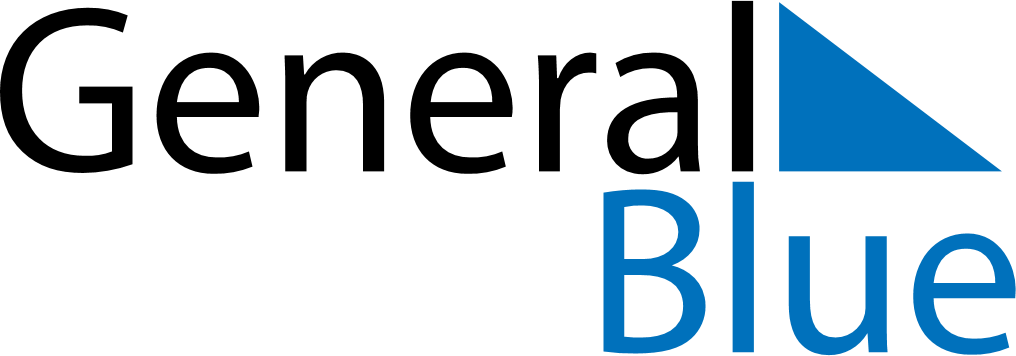 May 2029May 2029May 2029ZimbabweZimbabweSUNMONTUEWEDTHUFRISAT12345Labour Day678910111213141516171819Mother’s Day20212223242526Africa Day2728293031